DIRECCIÓN GENERAL 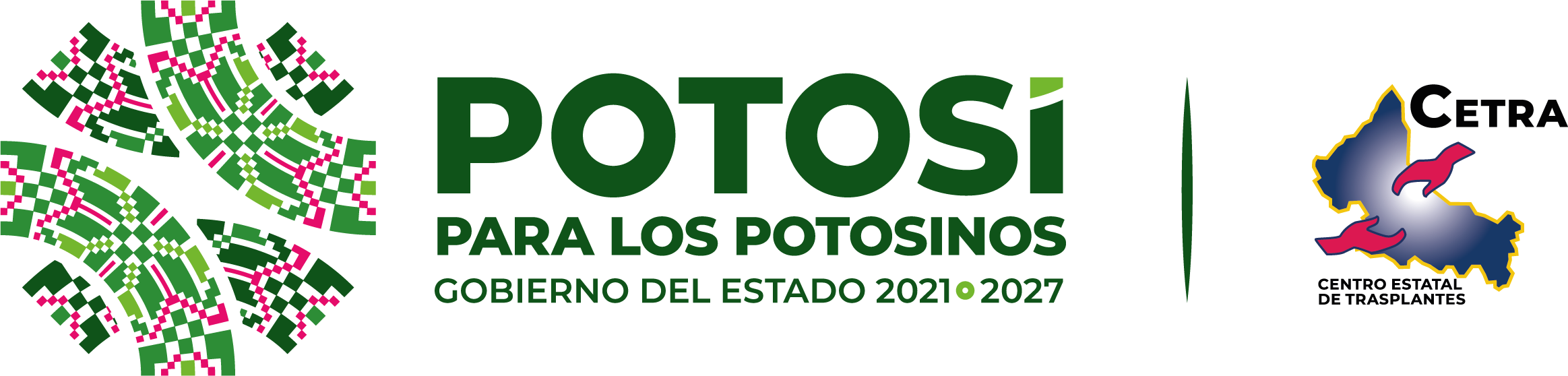 UNIDAD DE TRANSPARENCIACOORDINACIÓN DE ARCHIVOSVALE DE PRÉSTAMO DIRECCIÓN GENERAL UNIDAD DE TRANSPARENCIACOORDINACIÓN DE ARCHIVOS VALE DE PRÉSTAMO FONDO: CENTRO ESTATAL DE TRASPLANTES DE SAN LUIS POTOSÍDIRECCIÓN: Dirección a la que pertenece quien solicita la informaciónSUBDIRECCIÓN: Subdirección a la que pertenece la persona que solita la informaciónDEPARTAMENTO: Departamento al que pertenece la persona que solicita la informaciónCOORDINACIÓN: Coordinación a la que pertenece la persona que solicita la informaciónFOLIO NÚMERO: Número de ingreso consecutivo de vale de préstamo, asignado por el responsable de archivo de concentraciónFECHA DE ELABORACIÓN: Indique fecha de elaboración del vale de préstamo DD/MMM/AAAANOMBRE: Nombre de la persona que solicita la informaciónPUESTO: Puesto o cargo de la persona que solicita la informaciónPISO: Número de piso donde reside el área de la persona que solicita la documentaciónTELÉFONO: Número telefónico del edificio donde se solicita la informaciónEXTENSIÓN: Número de extensión del área de quien solicita la informaciónCORREO E.: Correo electrónico de la persona que solicita la informaciónFECHA DE PRESTAMO: Indicar el día que se está prestandoCAJA: Anotar el número de caja en la que se encuentraNO. LEGAJO: Anotar el número de legajo al que perteneceFECHAS EXTREMAS: Fechas extremas del legajo solicitado, como está indicado en el inventario de transferencia primariaTITULO DEL EXPEDIENTE: Resumen del contenido del legajo acorde al inventario de transferencia primariaFECHA DE ENTREGA: Fecha en que se devuelvenENTREGÓ EN ARCHIVO: Firma del responsable del archivo de concentración al hacer el préstamo del legajoQUIEN SOLICITA: Firma de quien se llevará en préstamo los documentos.FONFO:FONFO:SERVICIOS DE SALUD DE SAN LUIS POTOSÍSERVICIOS DE SALUD DE SAN LUIS POTOSÍSERVICIOS DE SALUD DE SAN LUIS POTOSÍSERVICIOS DE SALUD DE SAN LUIS POTOSÍSERVICIOS DE SALUD DE SAN LUIS POTOSÍSERVICIOS DE SALUD DE SAN LUIS POTOSÍDIRECCIÓN:222222FOLIO NÚMERO:FOLIO NÚMERO:SUBDIRECCIÓN:SUBDIRECCIÓN:33333366DEPARTAMENTO:DEPARTAMENTO:444444FECHA DE ELABORACIÓNFECHA DE ELABORACIÓNCOORDINACIÓN:COORDINACIÓN:55555577DATOS DEL USUARIODATOS DEL USUARIODATOS DEL USUARIODATOS DEL USUARIODATOS DEL USUARIODATOS DEL USUARIODATOS DEL USUARIODATOS DEL USUARIODATOS DEL USUARIODATOS DEL USUARIODATOS DEL USUARIONOMBRE:NOMBRE:888888888PUESTO:PUESTO:999999999PISO:PISO:10TELÉFONO:11ESTENSIÓN:12CORREO E.:131313DATOS DEL DOCUMENTODATOS DEL DOCUMENTODATOS DEL DOCUMENTODATOS DEL DOCUMENTODATOS DEL DOCUMENTODATOS DEL DOCUMENTODATOS DEL DOCUMENTODATOS DEL DOCUMENTODATOS DEL DOCUMENTODATOS DEL DOCUMENTODATOS DEL DOCUMENTODATOS DEL LEGAJODATOS DEL LEGAJODATOS DEL LEGAJODATOS DEL LEGAJODATOS DEL LEGAJODATOS DEL LEGAJODATOS DEL LEGAJODATOS DEL LEGAJODATOS DEL LEGAJOFECHA DEPRESTAMOCAJANO. LEGAJOFECHAS EXTREMASFECHAS EXTREMASTITULO DEL EXPEDIENTETITULO DEL EXPEDIENTETITULO DEL EXPEDIENTETITULO DEL EXPEDIENTETITULO DEL EXPEDIENTEFECHA DEENTREGAFECHA DEPRESTAMOCAJANO. LEGAJOINICIOFINTITULO DEL EXPEDIENTETITULO DEL EXPEDIENTETITULO DEL EXPEDIENTETITULO DEL EXPEDIENTETITULO DEL EXPEDIENTEFECHA DEENTREGA1415161717181818181819QUIEN ENTREGAQUIEN ENTREGAQUIEN ENTREGAQUIEN RECIBEQUIEN RECIBE2021NOMBRE Y FIRMANOMBRE Y FIRMANOMBRE Y FIRMANOMBRE Y FIRMANOMBRE Y FIRMANOMBRE Y FIRMA